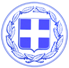 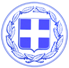 Κως, 25 Ιουλίου 2016                                Δ Ε Λ Τ Ι Ο    Τ Υ Π Ο ΥΘΕΜΑ : ‘’ Σε άριστο κλίμα η συνάντηση του Δημάρχου με το Διοικητικό Συμβούλιο του Συλλόγου των εργαζομένων στο Δήμο Κω.’’Με το Προεδρείο και τα μέλη του νεοεκλεγέντος διοικητικού συμβουλίου του συλλόγου των εργαζομένων στο Δήμο Κω, είχε συνάντηση ο Δήμαρχος Κω κ.Κυρίτσης.Οι δύο πλευρές συνομίλησαν μέσα σε κλίμα ειλικρίνειας και απόλυτης συνεργασίας.Συζητήθηκαν θέματα λειτουργίας του Δήμου αλλά και μισθολογικά και θεσμικού χαρακτήρα ζητήματα που αφορούν τους εργαζόμενους.Ο Δήμαρχος Κω κ.Κυρίτσης επισήμανε ότι ‘’το γεγονός ότι ο Δήμος Κω προσφέρει υπηρεσίες στους πολίτες και έχει βελτιώσει το επίπεδο αυτών των υπηρεσιών , οφείλεται στους εργαζόμενους.Χωρίς τη δική τους συμβολή, δεν θα μπορούσαμε να ξεπεράσουμε το πρόβλημα της υποστελέχωσης του Δήμου Κω.’’Παράλληλα ο Δήμος Κω την Παρασκευή το πρωί στις 10, σε συνεργασία με την Πανελλήνια Ένωση Γενικών Γραμματέων Τοπικής Αυτοδιοίκησης, διοργανώνει στην αίθουσα του δημοτικού συμβουλίου, ημερίδα για την βέλτιστη οργάνωση και διαχείριση των δημοτικών υπηρεσιών.Στην ημερίδα θα συμμετέχουν αιρετοί, υπηρεσιακοί παράγοντες και υπάλληλοι του Δήμου Κω.Τα θέματα που θα αναπτυχθούν αφορουν τις Διοικητικές Υπηρεσίες, τα Νομικά Πρόσωπα του Δήμου, ζητήματα Οικονομικής Διαχείρισης και Εφαρμογή των κανονισμών ύδρευσης και καθαριότητας. 		  Γραφείο Τύπου Δήμου Κω